Coalition of Student LeadersMotion 20XX-XXTitle or SubjectMOTION: Rationale:-----------------------------------Voted on  [Month Day, Year] Voting members’ results as attested by LaNora Tolman, Executive Officer, System Governance:Yes: 0No: 0Abstain: 0	Absent: 0___________________________				__________________________[Name of Chair], Chair								Date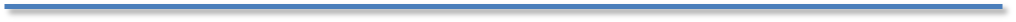 For action by the President of the University of AlaskaApproved:______________________________________	Date:______________________Modified:______________________________________	Date:______________________Disapproved:____________________________________	Date:______________________Comments:  System Governance Office  Phone: (907) 450-8042  Fax:     (907) 450-8041  Email:  latolman@alaska.edu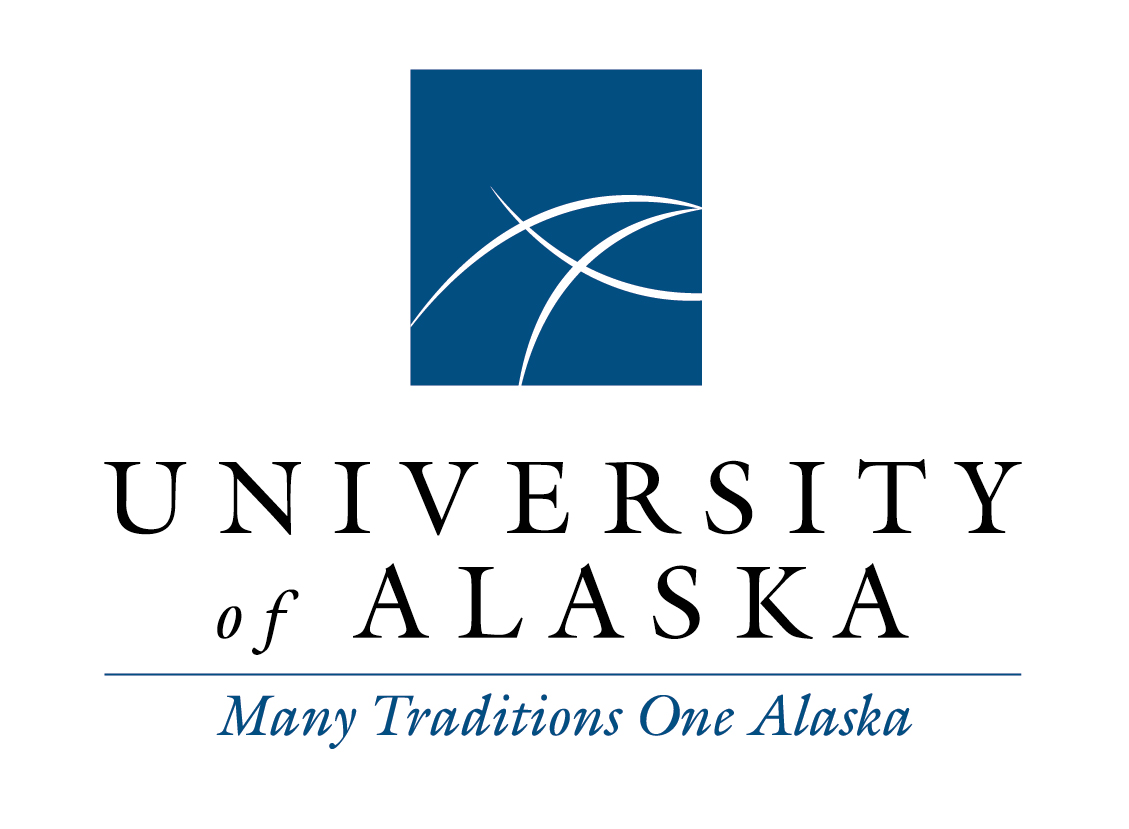 106C Butrovich Building910 Yukon DriveP.O. Box 757780Fairbanks, AK  99775-7780